HOCKEYSKOLAN	Trångsunds Ishockeyförening
Information till 01, 02, 03, 05, 06, 07, 08Hockeyskolan är en mycket viktig del av föreningens verksamhet där vi introducerar nya, unga hockeyspelare till sporten och föreningen. Det är viktigt att de får en bra start och känner sig välkomna till oss. Nytt för säsongen 16/17 är att vi inför ett rullande schema där alla ungdomslag får i uppgift att hjälpa till vid dessa tillfällen på lördagar. Hockeyskolan startar den 24 sep 2016.Vid frågor kontakta Lars Andersson på kansliet (073-845 08 25) eller Roger Dahlström, sportchef 070-861 9770TidVarje lördag från den 24 sep. Närvaro 45 min innan första passet startar. 10.15 – ca 13.00. Under denna tid så genomförs hockeyskola för två grupper. Det är framförallt före och efter varje pass som hjälpen behövs. Enligt bifogat rullande schema. Om ett lag inte kan närvara av någon anledning så ansvarar detta lag för att byta med ett annat lag och meddela detta till kansliet. Hur många2 vuxna från varje lag. Det är upp till respektive lag att se till att personer finns på plats. Lagledaren i respektive lag ansvarar för information och schema i sitt lag. Uppgifter Hälsa välkomna. Pricka av närvaro på listor som läggs fram. Hjälpa till med material/tröjor samt plocka undan dessa. Det gäller inte att hjälpa till på isen. Vilka lag ska hjälpa till01, 02, 03, 05, 06, 07 samt 08Schema för hösterminen (schemat för vårterminen kommer senare)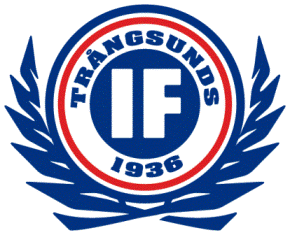 